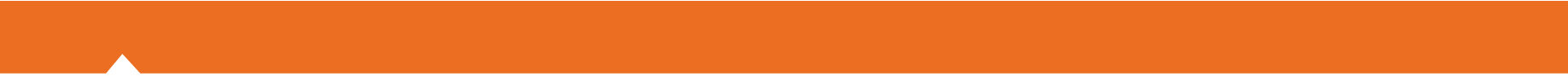 STATEWIDE MEDICAL AND HEALTH EXERCISEFIRE DEPARTMENT OBJECTIVESHow To Use This Document: The purpose of this document is to provide sample objectives and capabilities for exercise planners to select from in designing their Statewide Medical and Health Exercise (SWMHE). These capabilities and their supporting objectives were identified based on the Multi-Year Training and Exercise Plan developed by CDPH. To access this document, please visit www.californiamedicalhealthexercise.comTo use this document, insert your agency/organization’s name in the bracketed text in the header that reads “INSERT NAME OF AGENCY/ORGANIZATION HERE”. Review the suggested capabilities and objectives and consider them as options to create an Exercise Plan that is tailored to the unique characteristics of your organization and community. Select and modify as needed. According to the Federal Emergency Management Agency (FEMA), ten or fewer objectives are recommended for a functional exercise. APPLICABLE CAPABILITIESFEMA Core Capability: Public Health, Healthcare and Emergency Medical ServicesDefinition: Provide lifesaving medical treatment via emergency medical services and related operations and avoid additional disease and injury by providing targeted public health and medical support and products to all people in need within the affected area. FEMA Core Capability: Situational AssessmentDefinition: Provide all decision makers with decision-relevant information regarding the nature and extent of the hazard, any cascading effects, and the status of the response.FEMA Core Capability: Operational CoordinationDefinition: Establish and maintain a unified and coordinated operational structure and process that appropriately integrates all critical stakeholders and supports the execution of core capabilities. PROPOSED OBJECTIVES OBJECTIVE ONEFor first-arriving units, conduct initial assessment (size up), activate the Incident Command System (ICS) and assign an Incident Command (IC) for operations within [identify number of minutes] of arriving on scene. FEMA Core Capability: Operational CoordinationSample Task(s):Initiate and implement ICS. Conduct initial assessment/size up (if first unit on scene).Assign an Incident Commander.Incident Commander should declare a Mass Casualty Incident (MCI) based on scene size-up and activate a Medical Branch Director or Medical Group Supervisor for patient care.Establish a perimeter around the accident site/debris field within [identify number of minutes] of arriving on scene (if first unit on scene). Transition from Incident Command to Unifed Command for incidents involving multiple jurisdictions, a single jurisdiction with multi-agency involvement or to Area Command with multi-jurisdictional involvement. Make appropriate notifications. Coordinate operations with specialized emergency response teams (e.g. HAZMAT).OBJECTIVE TWOInitiate the Patient Movement Plan within [identify number of minutes] of arriving on scene of a MCI. FEMA Core Capability: Public Health and Medical Services Sample Task(s):Begin patient triage and treatment via Treatment Unit Leader.Establish Treatment Areas and Casualty Collection Points (CCPs).Initiate a patient tracking system utilizing triage tags.Establish a patient transport area via Transport Unit Leader.OBJECTIVE THREECoordinate with EMS agencies and/or MHOAC Program for medical and health resource ordering, and to identify staging locations for ambulances and additional EMS resources. FEMA Core Capability: Operational Coordination Sample Task(s):Implement processes to order, track, assign and release incident resources. Direct and coordinate with arriving resources. OBJECTIVE FOURActivate Urban Search and Rescue task force within one hour of an MCI. FEMA Core Capability: Operational Coordination Sample Task(s):Coordinate operations with specialized emergency response teams (e.g. Urban Search and Rescue).OBJECTIVE FIVE Provide initial scene report to follow-on units and gather, organize and document incident situation and resource information to maintain situational awareness, and share information horizontally and vertically with stakeholders. FEMA Core Capability: Operational Coordination, FEMA Core Capability: Situational AssessmentSample Task(s):Coordinate emergency management efforts among local, county, regional, and State entities.Collect, analyze and disseminate information. OBJECTIVE SIXEnsure that procedures are in place to request mental/behavioral health support during medical surge incidents to responders, patients, and families. FEMA Core Capability: Public Health and Medical ServicesSample Task(s):Ensure that staff are provided a mental/behavioral health screening and psychological first aid in the event of observable signs of compassion fatigue or trauma. 